Новая страница в истории с.Старые КиязлыВо время работ по проложению нового напорного нефтепровода на территории Старокиязлинского сельского поселения  рабочие обнаружили какие-то захоронения. После их изучения на место приехала бригада археологов, которая определила, что на этом поле имеются старинные захоронения. Нефтяники работу приостановили, а археологи  начали подробно изучать захоронения и определили, что это старинное мусульманское кладбище, предположительно X-XIV веков. Они примерно определили и место расположения старинной деревни (или городища) недолеко от с.Старые Киязлы. Метный житель Зыя Муратшин долгое время изучавший историю села рассказал, что информация о каком-то старинном Киязлинском городище близ деревни ему известна, об этом упоминается и в книге «Край родимый Аксубай» П.Волкова. Ведь мы живем на землях Великой Булгарии. Как бы там не было, эти иссследования открыли новою страницу в истории с.Старые Киязлы. 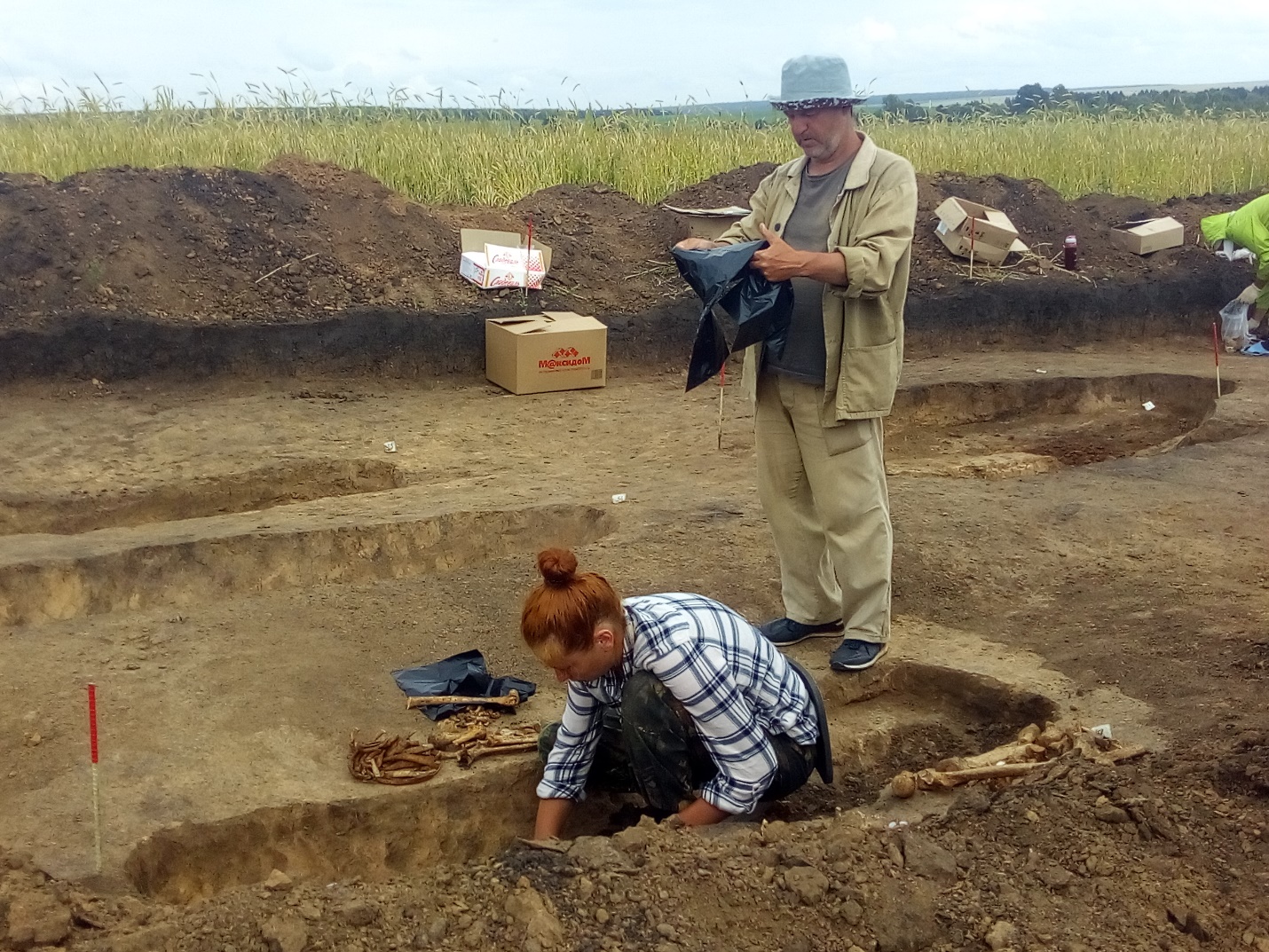 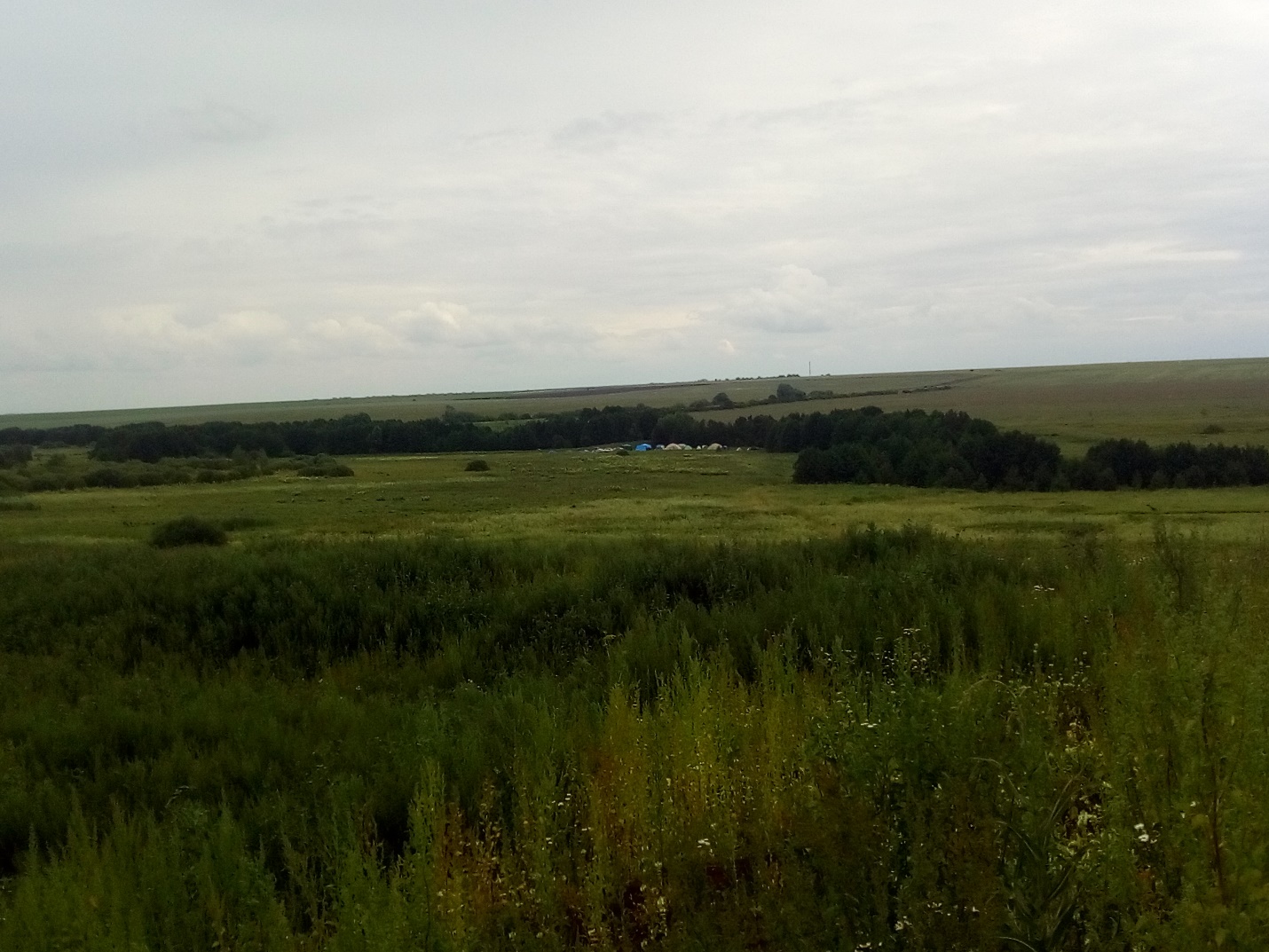 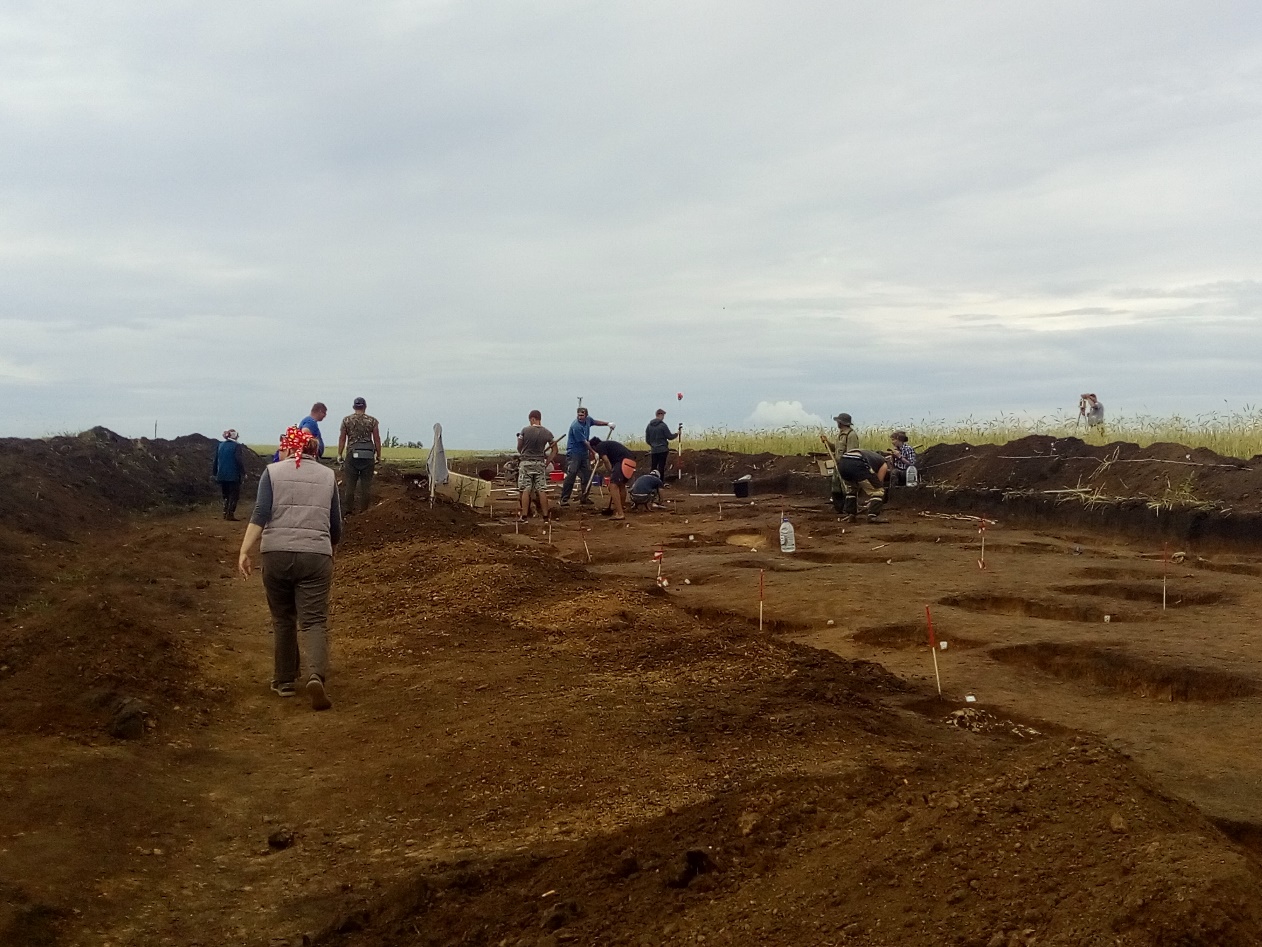 